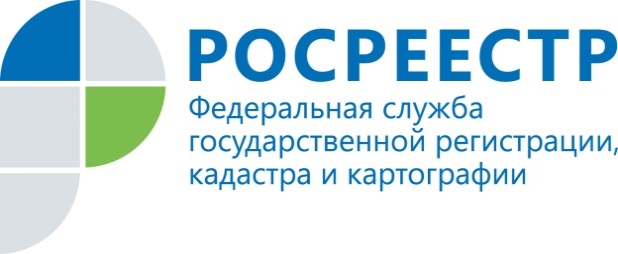 Управлением Росреестра совместно с филиалом ФГБУ «ФКП Росреестра» проведены бесплатные занятия в «Школе электронных услуг».25 и 26 января 2018 года Управлением Росреестра по Красноярскому краю совместно с филиалом ФГБУ «ФКП Росреестра» по Красноярскому краю проведены бесплатные занятия в «Школе электронных услуг».В рамках обучения в «Школе электронных услуг» слушателей учат пользоваться самыми популярными государственными услугами  Росреестра – постановка на государственный кадастровый учет и регистрация прав на недвижимость в электронном виде, а также выдача информации в электронной форме из Единого государственного реестра недвижимости.В ходе проведения занятий специалисты-лекторы продемонстрировали пошаговые действия в сервисе «Личный кабинет правообладателя», с помощью которого подаются обращения в электронном виде, а также разъяснили требования к формату электронных документов, способам их подписания усиленной квалифицированной подписью правообладателя.В обучении приняли участие 26 человек. Слушателям наглядно показали насколько удобно, быстро, просто, без затрат и сомнений в законности сделок можно использовать электронные услуги Росреестра.Пресс-службаУправления Росреестра по Красноярскому краю: тел.: (391) 2-524-367, (391)2-524-356е-mail: pressa@r24.rosreestr.ruсайт: https://www.rosreestr.ru Страница «ВКонтакте» http://vk.com/to24.rosreestr